        F01-PS32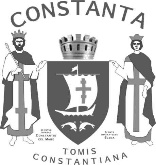         ROMÂNIA                                                              PROIECT DE HOTĂRÂRE AVIZAT,        JUDEȚUL CONSTANŢA                                               SECRETAR GENERAL                         MUNICIPIUL CONSTANŢA                                 FULVIA-ANTONELA DINESCU        CONSILIUL LOCAL        PROIECT DE HOTĂRÂRE NR..........................privind aprobarea Studiului de fundamentare privind stabilirea modalității optime de gestiune a serviciului de administrare a patrimoniului public și privat al municipiului ConstanțaConsiliul local al municipiului Constanţa, întrunit în şedinţa ordinară din data de ……………………………05.2023,  Având în vedere:             -referatul de aprobare al domnului primar Vergil Chițac înregistrat sub nr………………../……………………05.2023;	-avizul Comisiei de specialitate nr.1 pentru studii, prognoze economico-sociale, buget, finanţe şi administrarea domeniului public şi privat al municipiului Constanţa ;             -avizul Comisiei de specialitate nr.5 pentru administraţie publică, juridică, apărarea ordinii publice, respectarea drepturilor şi libertăţilor cetăţeanului;         În conformitate cu prevederile:	-OG nr. 71/2002 privind organizarea și funcționarea serviciilor publice de administrare a domeniului public și privat de interes local cu modificările și completările ulterioare,	-HCL nr. 332/1996 privind înființarea Regiei Autonome Exploatarea Domeniului Public și Privat cu modificările și completările ulterioare,	-HCL nr. 717/1999 privind reorganizarea regiilor autonome Confort Urban și Edil Urban Constanța,	-HCL nr. 359/1996 privind aprobarea Statutului SCIL cu răspundere limitată Confort Urban Constanța,	-HCL nr. 373/2022 privind aprobarea reorganizării Regiei Autonome Exploatarea Domeniului Public și Privat Constanța prin transformarea în societate cu răspundere limitată cu asociat unic cu denumirea ’’ADMINISTRAȚIA FONDULUI IMOBILIAR SRL’’,	-HCL nr. 626/2022 pentru modificarea HCL nr. 373/31.08.2022 privind aprobarea reorganizării Regiei Autonome Exploatarea Domeniului Public și Privat Constanța prin transformarea în societate cu răspundere limitată cu asociat unic cu denumirea ’’ADMINISTRAȚIA FONDULUI IMOBILIAR SRL’’,	-Instrucțiunea președintelui A.N.A.P. nr. 1/2018,	-Adresa A.N.A.P. nr.56517/21.03.2023          Luând în considerare:	     -Studiul de fundamentare privind stabilirea modalității optime de gestiune a serviciului de administrare a patrimoniului public și privat al municipiului Constanța, înregistrat la Primăria Municipiului Constanța sub nr. 94779/15.05.2023.   În temeiul prevederilor art.129 alin.(2) lit.(a) și d), alin. (3) lit. c) și e), alin. (6) lit.a) și b), alin.(7) lit.n) din din OUG nr.57/2019 privind Codul administrativ, cu modificările și completările ulterioare;H O T Ă R Ă Ş T E:	Art.1- Se aprobă Studiul de fundamentare privind stabilirea modalității optime de gestiune a serviciului de administrare a patrimoniului public și privat al municipiului Constanța, conform anexei care face parte integrantă din prezenta hatarare.         Art.2- Începand cu data prezentei, HCL nr. 254/2021 își incetează aplicabilitatea.    Art.3- Serviciul secretariat, relații consiliul local și administrația publică va comunica prezenta hotărâre către Direcţia generală urbanism și patrimoniu, Direcția generală economico financiară, Direcția generală gestionare servicii publice, societății Administrația Fondului Imobiliar SRL în vederea ducerii la îndeplinire, şi Instituţiei prefectului - judeţul Constanţa, spre ştiinţă. Prezenta hotărâre a fost votată de consilierii locali astfel:_______pentru,_______împotrivă, ________abțineri.La data adoptării sunt în funcție___________consilieri din 27 membri. INIȚIATOR,PRIMARVERGIL CHIȚACEd.l, rev.00